Purchase Contract for Circle 5 Aussies*************IMPORTANT NOTE!!!!-When you purchase a puppy from Circle 5, YOU are agreeing to this contract whether you sign it or not!!!!!!!!!!!!!!************Contract between the seller, Circle 5 Aussies, and the Buyer_________________________________.Said puppy is sold to buyer on ________________, at the total price of $_____________. A deposit of $____________was placed on said puppy on the date of _______________by _____________leaving a balance of $___________to be paid before the owner ship of the puppy is transferred. Final payment of $_____________ was made on the date of________________Sire:  Dam: Puppy-DOB:                                  Sex:                 Color: To the best of the knowledge of Circle 5 Aussies said puppy is in healthy, sound condition as far as the eye can see at the time of sale by Circle 5, and this pup has been seen by a licensed Veterinarian before leaving Circle 5. Buyer has 48 hours from the time of pickup to have a vet check done on above named puppy. Vet check must be done by licensed veterinarian. Buyer must retain vet documents showing dates and procedures of the vet check for future reference. Buyer is required to have a license veterinarian administer three more puppy vaccines to above named puppy; vaccine must aid in the prevention of parvovirus and distemper and be given at the ages your vet advises, first vaccines given buy Circle 5 per Neotech recommendations. If the buyer fails to have veterinarian check done within above named time or fails to continue vaccines as stated above this contract will be considered NULL & VOID for the said puppy.  Dates Vaccines Given:                  Approximate dates for next vaccines5 week Neopar                          10 weeks: 6 week Nobivac:                        14 weeks:7 week Neopar:                        18 weeks: 8 week Nobivc:     	             Microchip:Wormed that has been done: Pyrantel     2wks, 4wks, 8wks                          Fenbendazole:   6wks x 3 daysNo other guarantees, verbal or implied will be considered. All deposits are non-refundable and non-transferable for any reason. This puppy is guaranteed against the following inherited defects only for the period stated below: no other guarantees will be made. We will not cover injury to hips or eyes due to cruelty of any kind. Hips will not be guaranteed if the puppy is made to jump or run before puppy’s first year.1) Hip dysplasia, should be found before the age of 12 months2) Inherited eye defects will be covered until the age of 12 monthsHealth guarantee does not cover the finding of any parasite, internal or external as this is a treatable condition.Puppies are sold on a spay/neuter contract unless prior arrangements have been made with Circle 5 Aussies, said puppy should be altered before they are 1 year of age. If said puppy becomes pregnant or sires a litter, the offspring will not be able to be registered with any registry. There will be a $5,000 fine if a puppy sold on limited registry produces a litter. If any Circle 5 puppy is hardship there will be a $5000 fine of breach of contract.All puppies will carry our Circle 5 name at the beginning of their name. Breeding rights will not be approved if Circle 5 is not used at the beginning.Circle 5 is in no way responsible for any vet bills made after puppy leaves the care of Circle 5 Aussies. In the event that a hereditary problem should arise with hips/eyes above named puppy shall be replaced with a puppy of equal value from the next available litter, provided that the said puppy was returned to the breeder in the same condition as it was sold. Buyer must provide a letter from a licensed veterinarian that states the condition of the puppy. Circle 5 reserves the right to have puppy seen by veterinarian of their choice, buyer can be present. Circle 5 will not refund money in whole or in part for any reason. If this puppy displays any indication of poor health within the first few hours, Circle 5 must be notified as well as the puppy brought back or taken to our veterinarian for any necessary treatment. Puppies that go out of state must go to a licensed veterinarian. Signed documentation must come to Circle 5 immediately. Circle 5’s veterinarians must be able to talk with the veterinarian that is caring for said puppy. Failure to comply will cause this guarantee to be null and void.All delivery costs related to any puppy being purchased, as well as in relationship to any puppy being replaced for a reason, are the responsibility of the buyer. No Circle 5 Aussie or any of their offspring shall be permitted to be registered as any other breed of dog. In the event someone would try to register their Circle 5 puppy as any other breed whether by taking it to a different registry, trying to change its name, or trying to falsify papers there will be a $250,000 fine.In the event the said puppy cannot be cared for by the owner, Circle 5 Aussies is to be notified so a suitable home can be found. NO Circle 5 Aussie puppy should be placed in any animal shelter.All puppies are sold as pet quality we strive to produce the nicest dogs possible we just cannot guarantee that your dog will be show quality as an adult. No guarantee shall be given or implied in regards to ear set or eye color as these are genetic factors that can change with age and are out of our control.  We do not guarantee size we give our best estimate based on previous litters and parents size.This contract is between the parties stated on this contract and not transferable.This contract is under the jurisdiction of the state of Texas, in the county of Lubbock. It is agreed the place of venue shall be Lubbock County, Texas. All attorney fees and court cost shall be paid by the customer of record on the front of this contract. I, the customer, have read, understand and agree with all of the terms and conditions set forth in this purchase contract.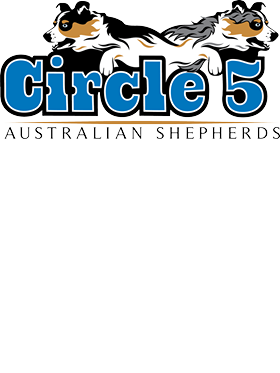 Breeders: Cory & Gail Claborn                                    806-632-1985Circle5aussie@gmail.comTDLR # 298
Dog and cat breeders are regulated by the Texas Department of Licensing and Regulation
PO Box 12157, Austin Texas 78711
1-800-803-9202 or 512-463-6599
WWW.TDLR.TEXAS.GOV